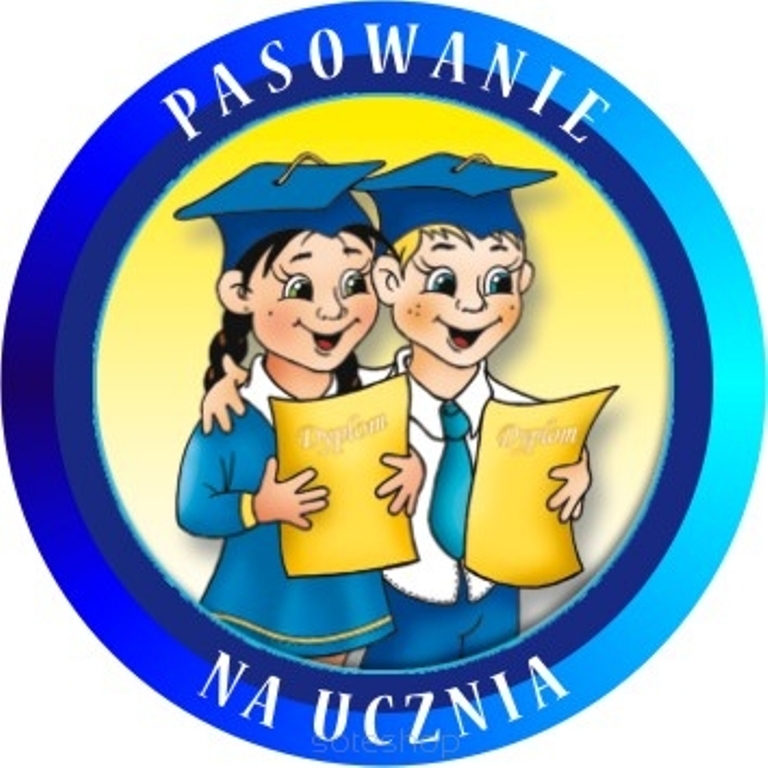 „JESTEŚMY JUŻ UCZNIAMI…”Dzień 14 października 2015 roku w naszej szkole był bardzo ważnym dniem dla najmłodszych klas. W tym dniu odbyła się uroczystość ślubowania 
i pasowania dzieci na uczniów Szkoły Podstawowej im. Królowej Jadwigi 
w Tapinie.Uroczystość rozpoczęła się od wprowadzenia Sztandaru Szkoły przez Poczet Sztandarowy oraz odśpiewania hymnu. Przewodniczący Samorządu Uczniowskiego powitał zaproszonych gości, dyrekcję szkoły, nauczycieli oraz rodziców i uczniów. Następnie głos zabrała Dyrektor Szkoły Pani Aneta Nowak. Pani dyrektor powitała gorąco rodziców, krewnych, nauczycieli, uczniów, 
a szczególnie serdecznie uczniów klasy pierwszej, którym "oddała głos".Uczniowie klasy pierwszej przygotowywali się do tej uroczystości od początku roku szkolnego. Uczyli się dzielnie tekstów, wierszy, piosenek, wytrwale ćwiczyli podczas prób. Wspomagani przez uczniów kl. II-III, pod kierunkiem wychowawcy klasy Pani Elżbiety Marek zaprezentowali bardzo ciekawy program artystyczny. Dzieci klasy I odpowiadały na pytania starszych kolegów, recytowały wiersze i pięknie śpiewały piosenki. Egzamin zdały celująco.Później nastąpiła najważniejsza chwila- ślubowanie. W niezwykle podniosłej atmosferze, przed pocztem sztandarowym pierwszacy ślubowali być dobrymi Polakami, godnie reprezentować swoją szkołę, swym zachowaniem
 i nauką sprawiać radość rodzicom i nauczycielom. Po złożeniu ślubowania Pani Dyrektor dokonała symbolicznego pasowania na ucznia. "Pasuję Cię na ucznia" - mówiła pani dyrektor, dotykając olbrzymim ołówkiem- jak czarodziejską różdżką ramion swoich podopiecznych. Każdy uczeń, po kolei wystrojony 
w czapeczki wychodził na środek sali. Na zakończenie uroczystości Rodzice uczniów kl. I, wręczyli swoim pociechom pamiątkowe upominki. Następnie była chwila na pamiątkowe zdjęcia grupowe i indywidualne. 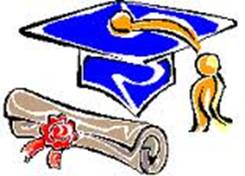 